УКРАЇНАВиконавчий комітет Нетішинської міської радиХмельницької областіР О З П О Р Я Д Ж Е Н Н Я11.06.2021					Нетішин			        № 127/2021-рПро комісію щодо перевірки діяльності директора КП НМР «Торговий центр» Михайла Брожика Відповідно до пунктів 19, 20 частини 4 статті 42 Закону України «Про місцеве самоврядування в Україні» та з метою розгляду службової записки директора комунального підприємства Нетішинської міської ради «Торговий центр» від 02 червня 2021 року № 174:1. Утворити комісію щодо перевірки діяльності директора комунального підприємства Нетішинської міської ради «Торговий центр» Михайла Брожика щодо не надання інформації у повному обсязі на запит про отримання публіч-ної інформації депутата Нетішинської міської ради Наталії Коваль відповідно до Закону України «Про доступ до публічної інформації» та повноти внесення звітності у єдиний веб-портал «Є-дата» відповідно до вимог статті 3 Закону України «Про відкритість використання публічних коштів» (далі – комісія).2. Затвердити склад комісії згідно з додатком.3. Комісії провести перевірку щодо діяльності директора комунального підприємства Нетішинської міської ради «Торговий центр» Михайла Брожика щодо не надання інформації у повному обсязі на запит про отримання публічної інформації депутата Нетішинської міської ради Наталії Коваль відповідно до норм Закону України «Про доступ до публічної інформації» та повноти публікації звітності на єдиному веб-порталі «Є-дата» відповідно до вимог статті 3 Закону України «Про відкритість використання публічних коштів» від 11 лютого 2015 року № 183, розпорядження Кабінету Міністрів України від 14 вересня 2015 року № 911-р «Деякі питання створення і функціонування єдиного веб-порталу використання публічних коштів» та наказу Міністерства фінансів України від 22 червня 2018 року «Про затвердження порядку реєстрації суб’єктів надання інформації про використання публічних коштів, форм та форматів даних для оприлюднення такої інформації на єдиному веб-порталі використання публічних коштів».4. Контроль за виконанням цього розпорядження покласти на першого заступника міського голови Олену Хоменко.Міський голова                                                                    Олександр СУПРУНЮКДодаток до розпорядження міського голови 11.06.2021 № 127/2021-рСКЛАДкомісії щодо перевірки діяльності директора КП НМР «Торговий центр» Михайла БрожикаКеруючий справамивиконавчогокомітету міської ради							Любов ОЦАБРИКАХоменко Олена- перший заступник міського голови, голова комісіїКозак Надія- головний спеціаліст з питань запобігання та виявлення корупції виконавчого комітету Нетішинської міської радиКосік Олег- директор Фонду комунального майна міста НетішинаРоманюк Іван- секретар Нетішинської міської радиЮрчук Людмила- начальник відділу правового забезпечення апарату виконавчого комітету Нетішинської міської ради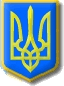 